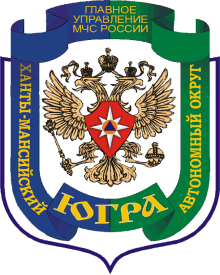 ГЛАВНОЕ УПРАВЛЕНИЕ МИНИСТЕРСТВА РОССИЙСКОЙ ФЕДЕРАЦИИ ПО ДЕЛАМ ГРАЖДАНСКОЙ ОБОРОНЫ, ЧРЕЗВЫЧАЙНЫМ СИТУАЦИЯМ И ЛИКВИДАЦИИ ПОСЛЕДСТВИЙ СТИХИЙНЫХ БЕДСТВИЙ  ПО ХАНТЫ-МАНСИЙСКОМУ АВТОНОМНОМУ ОКРУГУ – ЮГРЕУПРАВЛЕНИЕ НАДЗОРНОЙ ДЕЯТЕЛЬНОСТИИ ПРОФИЛАКТИЧЕСКОЙ РАБОТЫОДЕЛ НАДЗОРНОЙ ДЕЯТЕЛЬНОСТИ И ПРОФИЛАКТИЧЕСКОЙ РАБОТЫ(ПО Г. ХАНТЫ-МАНСИЙСКУ И РАЙОНУ)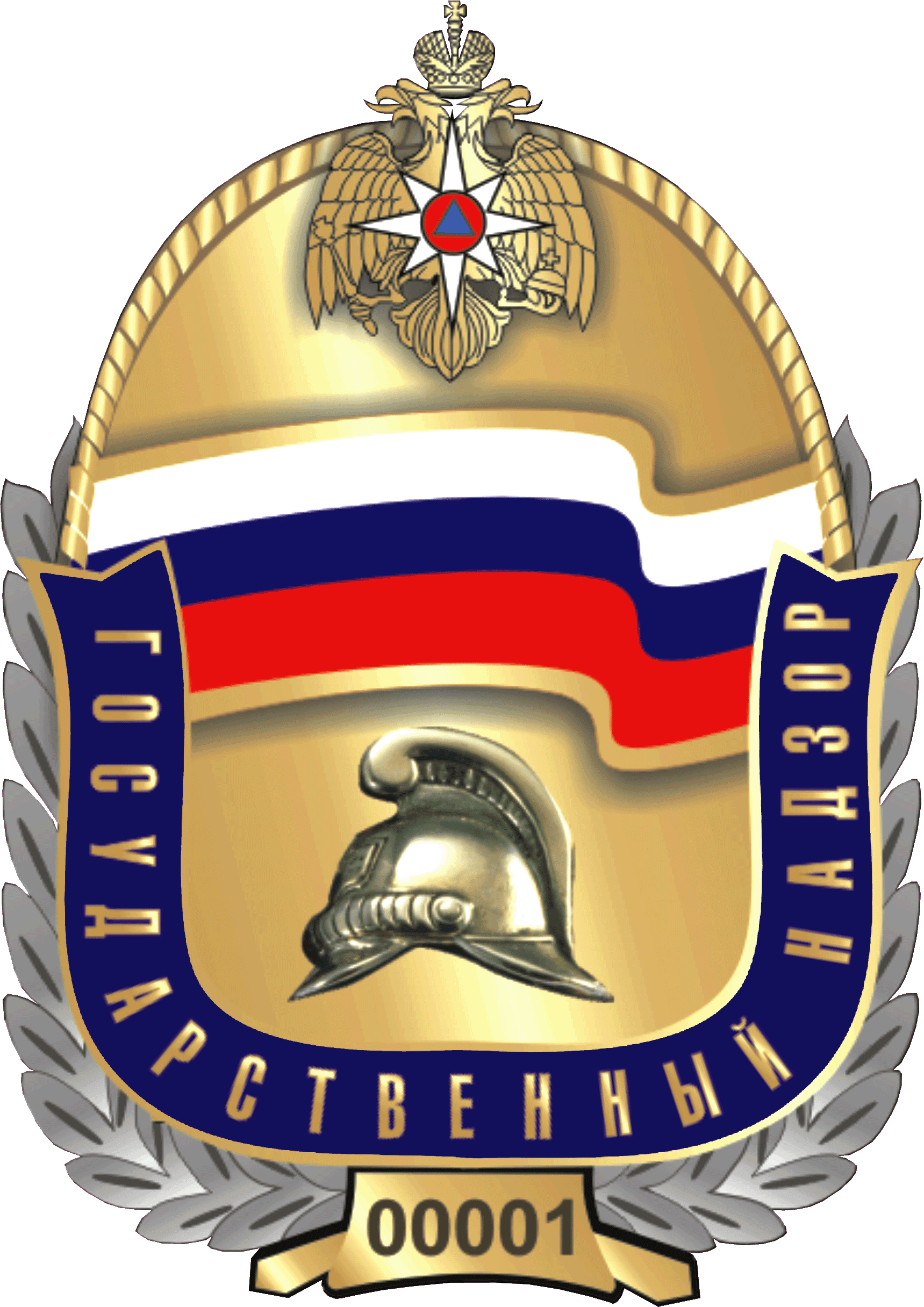 Анализ пожаров и их последствий,произошедших на территории Ханты-Мансийского районаза январь-февраль 2023 годаг. Ханты-МансийскАнализ пожаров, произошедших на территории Ханты-Мансийского районаЗа январь – февраль месяцы 2023 года оперативная обстановка с пожарами                                          в Ханты-Мансийском районе характеризовалась следующими основными показателями: - зарегистрировано 4 пожара (2022г. – 7; снижение на 42,6%); - гибель людей на пожарах не допущена (2022 г. – 0 чел.; 0%);- травмирование людей не допущено (2022 г. – 0 чел.; 0%);- материальный ущерб от пожаров составил 100 000 руб. (2022г. –  0 руб.; увеличение на 100%);Из общего числа пожаров за текущий период, 3 пожара зарегистрировано на объектах жилого сектора (2022г. – 3; 0%).Диаграмма 1: Количество пожаров и последствия от их, произошедших на территории Ханты-Мансийского районаОбщая оценка оперативной обстановки происшедших пожаров в Ханты-Мансийском районе Таблица1 Распределение количества пожаров по объектамТаблица 2Анализируя представленную таблицу, следует отметить, что основная доля пожаров, произошедших на территории Ханты-Мансийского района, приходится на:- жилой сектор – 3 пожара (75% от общего количества пожаров);- транспортные средства – 1 пожар (25% от общего количества пожаров).Диаграмма № 2: Распределение пожаров по объектам (количество пожаров и % доли)Диаграмма 3: Пожары и их последствия, произошедшие на объектах жилого сектора Диаграмма 4: Пожары и их последствия, произошедшие на объектах транспортаРаспределение количества пожаров по их причинамТаблица 3Диаграмма 5: Основные причины возникновения пожаров (количество пожаров и % доли)Распределение количества пожаров и последствий от них в населённых пунктах и межселенной территории Ханты-Мансийского района Таблица 4Диаграмма 6: Доля пожаров на территории населённых пунктов и межселенной территории Ханты-Мансийского района Распределение количества пожаров по объектам, произошедших на территории населённых пунктов и межселенной территории Ханты-Мансийского районаТаблица 5Анализ пожаров в жилом сектореЗа январь – февраль  2023 года оперативная обстановка с пожарами в жилом секторе Ханты-Мансийского района характеризовалась следующими основными показателями: - зарегистрировано 3 пожара (2022г. – 3 пожара; 0%); - гибель людей не допущена  (2022г. – 0 чел.; 0%);- травмированание людей не допущено (2022г. – 0 чел.; 0%);- материальный ущерб от пожаров составил 50 000 руб. (2022г. – 0 руб.; +100%).Диаграмма 7: Пожары и их последствия, произошедшие на объектах жилого сектора Пожары в зданиях жилого назначения Таблица 7Диаграмма 8: Распределение пожаров на объектах жилого сектора (количество пожаров и % доли от общего количества пожаров в жилье) Основными объектами пожаров в жилом секторе явились:- многоквартирный жилой дом – 2 пожара (66,7% от общего количества пожаров жилого сектора);- одноквартирный жилой дом – 1 пожар (33,3% от общего количества пожаров жилого сектора),Распределение количества пожаров в жилом секторе по их причинам возникновенияТаблица 8Анализ пожаров, произошедших на транспортных средствахЗа январь – февраль  2023 года оперативная обстановка с пожарами на объектах транспорта в Ханты-Мансийском районе характеризовалась следующими основными показателями: - зарегистрировано 1 пожар (2022г. – 2; -в 2 раза); - гибель людей не допущена (2020г. – 0 чел.; 0%);- травмировмирование людей не допущено (2022г. – 0 чел.; 0%);- материальный ущерб от пожаров составил 50 000 рублей (АППГ – 0 руб.;                     +100%).Диаграмма 9: Пожары и их последствия, произошедшие на объектах транспортаПожары на объектах транспортаТаблица 9Причина пожара, произошедшего на транспортном средстве – устанавливается.Показатели оперативной обстановки2022 год2023 год%отношениеКоличество пожаров74-42,6%Количество крупных пожаров---Ущерб от крупных пожаров---Количество пожаров с гибелью людей---Гибель людей (всего)---Из них детей---Прямой материальный ущерб (руб.)0100 000+100%Травмировано людей---Спасено людей---Пожары в жилом секторе330%Спасено материальных ценностей (руб.)02 000 000+100%Уничтожено строений10-100%Повреждено строений43-25%Уничтожено техники110%Повреждено техники20-100%Объекты пожаров Количество пожаров Количество пожаров %Гибель Гибель %Травмы Травмы %Объекты пожаров 20222023%20222023%20222023%Здания производственного назначения10-100%------Здания жилого назначения330%------Транспортные средства21-в 2 р.------Прочие объекты пожара10-100%------ИТОГО:74-42,6%------Причины пожараКоличество пожаровКоличество пожаров%,+/-Ущербв 2023 году(руб.)ГибельГибельТравмыТравмыПричины пожара20222023%Ущербв 2023 году(руб.)2022202320222023Поджог01+100%-----Нарушение правил устройства и эксплуатации электрооборудования32-33,3%50 000----Нарушение правил устройства и эксплуатации печей20-100%-----Неосторожное обращение с огнём--------Нарушение правил устройства и эксплуатации транспортных средств20-100%-----Нарушение правил устройства и эксплуатации газового оборудования--------Прочие причины пожаров01+100%50 000----ИТОГО:74-42,6%100 000----Наименование населённого пунктаКол-во пожаровКол-во пожаров%Зарегистрировано погибших людейЗарегистрировано погибших людейКол-во травмированных людейКол-во травмированных людейПрямой ущерб, руб.Прямой ущерб, руб.Наименование населённого пункта20222023%202220232022202320222023п. Кирпичный01+100%----050 000с. Кышик10-100%------п. Луговской110%------с. Реполово10-100%------п. Сибирский01+100%------с. Цингалы10-100%------д. Ярки10-100%------Вне территории населённых пунктов, из них:21-в 2 р.----050 000в СОНТ---------ИТОГО74-42,6%-----100 000Объект пожараНаименование сельского поселенияКол-во пожаров2022 г.Кол-во пожаров2023 г.+/-%Здания производственного назначениявне территории населённого пункта10-100%Транспортные средствас. Цингалы10-100%Транспортные средствад. Ярки10-100%Транспортные средствавне территории населённого пункта01+100%Объекты жилого секторап. Кирпичный01+100%Объекты жилого секторас. Реполово10-100%Объекты жилого секторап. Луговской110%Объекты жилого секторас. Кышик10-100%Объекты жилого секторап. Сибирский01+100%Прочие объектывне территории населённого пункта10-100%ВсегоВсего74-42,6%Наименование объектаКоличество пожаровКоличество пожаров%,+/-Ущербв 2023 году(руб.)ГибельГибельТравмыТравмыНаименование объекта20222023%Ущербв 2023 году(руб.)2022202320222023Надворная постройка10-100%-----Одноквартирный жилой дом01+100%-----Многоквартирный жилой дом12+в 2 р.50 000----Баня, сауна на территории домовладения10-100%-----ИТОГО:330%50 000----Причина пожараКоличество пожаров Количество пожаров %Ущерб в 2023 году Гибель Гибель Травмы Травмы Причина пожара20222023%(руб.)2022202320222023Поджог 01+100%-----Нарушение правил устройства и эксплуатации электрооборудования12+в 2 р.50 000----Нарушение правил устройства и эксплуатации печей20-100%-----Неосторожное обращение с огнём --------Нарушение правил устройства и эксплуатации газового оборудования--------Прочие причины пожаров--------ИТОГО:330%50 000----Наименование объектаКоличество пожаровКоличество пожаров%,+/-% от общего кол-ва пожаров на транспортеУщербв 2023 году(руб.)ГибельГибельТравмыТравмыНаименование объекта20222023%% от общего кол-ва пожаров на транспортеУщербв 2023 году(руб.)2022202320222023Легковой автомобиль20-100%------Прочие т/с01+100%100%50 000----ИТОГО:21-в 2 р.100%50 000----